Alexis London, Executive Director at Bayview Foundation Prior to her work at Bayview Foundation, Alexis has been in management roles within non-profit arts and education agencies for more than 20 years. She was the Education Director for seven years at VSA Wisconsin, a statewide organization with the mission of providing multidisciplinary arts programming for people with disabilities. Alexis holds a bachelor's degrees in Fine Art and Art History from University of California at Santa Cruz and a Master's Degree in Community Based Art Education from The School of the Art Institute of Chicago. 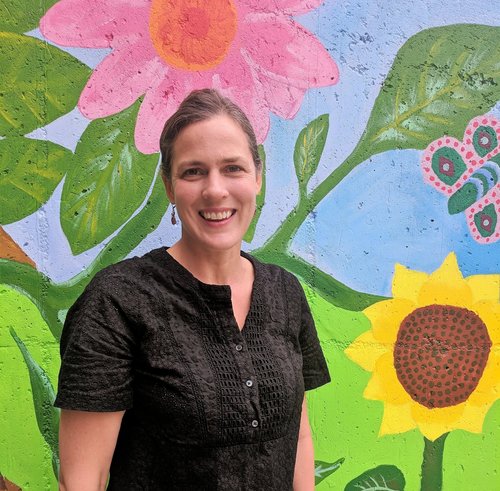 Alexis London is the Executive Director of Bayview Foundation. She started as Bayview’s Community Programs Manager in 2015 and was promoted to Executive Director in 2016. As the Executive Director, Alexis provides vision and leadership for the organization. She ensures safe, affordable housing for the 102 families that live at Bayview and the delivery of a wide array of vital services at Bayview’s Community Center.  Alexis is leading Bayview’s redevelopment project that will transform Bayview’s aging townhouses and community center into a vibrant neighborhood that emphasizes social cohesion, mutual aid, sustainability and community health.  